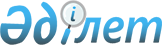 О рабочей группе по координации проекта "Создание информационно-коммуникационной "витрины" национальных сервисов экосистемы цифровых транспортных коридоров ЕАЭС"Распоряжение Коллегии Евразийской экономической комиссии от 21 декабря 2021 года № 219.
      В целях реализации абзаца первого пункта 4 Решения Совета Евразийской экономической комиссии от 14 сентября 2021 г. № 87 "О реализации проекта "Создание информационно-коммуникационной "витрины" национальных сервисов экосистемы цифровых транспортных коридоров ЕАЭС":
      1. Создать рабочую группу по координации проекта "Создание информационно-коммуникационной "витрины" национальных сервисов экосистемы цифровых транспортных коридоров ЕАЭС".
      2. Назначить руководителем рабочей группы, указанной в пункте 1 настоящего распоряжения, члена Коллегии (Министра) по внутренним рынкам, информатизации, информационно-коммуникационным технологиям.
      3. Утвердить прилагаемые:
      Положение о рабочей группе по координации проекта "Создание информационно-коммуникационной "витрины" национальных сервисов экосистемы цифровых транспортных коридоров ЕАЭС";
      состав рабочей группы по координации проекта "Создание информационно-коммуникационной "витрины" национальных сервисов экосистемы цифровых транспортных коридоров ЕАЭС".
      4. Настоящее распоряжение вступает в силу с даты его опубликования на официальном сайте Евразийского экономического союза. ПОЛОЖЕНИЕ
о рабочей группе по координации проекта "Создание информационно-коммуникационной "витрины" национальных сервисов экосистемы цифровых транспортных коридоров ЕАЭС" I. Общие положения
      1. Настоящее Положение разработано в целях исполнения пункта 1 верхнеуровневого плана мероприятий ("дорожной карты") по реализации проекта "Создание информационно-коммуникационной "витрины" национальных сервисов экосистемы цифровых транспортных коридоров ЕАЭС", утвержденного Решением Совета Евразийской экономической комиссии от 14 сентября 2021 г. № 87 (далее – верхнеуровневый план), и устанавливает порядок деятельности рабочей группы по координации проекта "Создание информационно-коммуникационной "витрины" национальных сервисов экосистемы цифровых транспортных коридоров ЕАЭС" (далее соответственно – координационная группа, проект).
      2. Координационная группа в своей деятельности руководствуется международными договорами и актами, составляющими право Евразийского экономического союза (далее – Союз), а также настоящим Положением.
      3. Понятия, используемые в настоящем Положении, применяются в значениях, определенных Договором о Евразийском экономическом союзе от 29 мая 2014 года, механизмами реализации проектов в рамках цифровой повестки Евразийского экономического союза, утвержденными Решением Евразийского межправительственного совета от 1 февраля 2019 г. № 1 (далее – механизмы реализации цифровых проектов), паспортом проекта "Создание информационно-коммуникационной "витрины" национальных сервисов экосистемы цифровых транспортных коридоров ЕАЭС", утвержденным Решением Совета Евразийской экономической комиссии от 14 сентября 2021 г. № 87 (далее – паспорт). II. Основные задачи координационной группы
      4. Основными задачами координационной группы являются:
      а) определение методологии управления проектом (принципов работы и взаимодействия координационной группы с консорциумом в ходе реализации проекта); 
      б) осуществление координации реализации мероприятий в соответствии с верхнеуровневым планом;
      в) обеспечение согласованных действий ответственных уполномоченных органов и консорциума в целях своевременного исполнения мероприятий по реализации проекта в соответствии с верхнеуровневым планом;
      г) осуществление иных функций, связанных с координацией работы по проекту. III. Основные функции координационной группы
      5. Основными функциями координационной группы являются:
      а) разработка технического задания на реализацию проекта; 
      б) мониторинг реализации проекта, в том числе посредством рассмотрения отчетов, представленных исполнителем проекта (координатором консорциума);
      в) принятие по итогам рассмотрения отчетов о реализации проекта решений о необходимости проведения корректирующих мероприятий;
      г) представление на рассмотрение Евразийской экономической комиссии (далее – Комиссия) отчетов о ходе реализации проекта в соответствии с механизмами реализации цифровых проектов, паспортом и верхнеуровневым планом; 
      д) разработка и утверждение формы отчетов о реализации проекта;
      е) подготовка предложений о внесении изменений в паспорт и верхнеуровневый план (при необходимости);
      ж) рассмотрение проблемных вопросов и разногласий между участниками проекта, а также иных вопросов, связанных с реализацией проекта;
      з) организация приемо-сдаточных испытаний проекта;
      и) формирование общей технической и технологической политики для создания единого информационного пространства экосистемы цифровых транспортных коридоров Союза;
      к) участие в работе конкурсной комиссии по выбору исполнителя. IV. Состав и деятельность координационной группы
      6. Состав координационной группы и ее руководитель утверждаются Коллегией Комиссии.
      Состав координационной группы формируется из представителей уполномоченных органов государств – членов Союза (далее – государства-члены) на основании предложений государств-членов, а также из представителей Комиссии.
      7. Руководитель координационной группы:
      а) руководит деятельностью координационной группы и организует выполнение возложенных на нее задач;
      б) определяет по согласованию с членами координационной группы дату, время и место проведения заседания координационной группы;
      в) утверждает повестку дня заседания координационной группы;
      г) председательствует на заседаниях координационной группы;
      д) подписывает протоколы заседаний координационной группы (далее – протокол);
      е) осуществляет иные действия, необходимые для обеспечения деятельности координационной группы.
      8. Заместитель руководителя координационной группы назначается руководителем координационной группы из числа ее членов, что фиксируется в протоколе.
      9. Заместитель руководителя координационной группы в период отсутствия руководителя координационной группы осуществляет его функции, предусмотренные пунктом 7 настоящего Положения.
      10. Ответственный секретарь координационной группы назначается ее руководителем из числа сотрудников Комиссии – членов координационной группы, что фиксируется в протоколе.
      11. Ответственный секретарь координационной группы обеспечивает:
      а) подготовку проекта повестки дня заседания координационной группы, а также представление ее руководителю (заместителю руководителя) координационной группы для утверждения;
      б) направление (в том числе в электронном виде) членам координационной группы повестки дня заседания координационной группы и материалов к ней, а также информации о дате, времени и месте проведения заседания не позднее чем за 10 рабочих дней до даты проведения заседания;
      в) ведение протоколов, представление их на подписание руководителю (заместителю руководителя) координационной группы и направление копий протоколов членам координационной группы;
      г) контроль за подготовкой и представлением материалов по проекту повестки дня заседания координационной группы;
      д) разработку и направление документов, подготовленных по результатам заседания, в том числе в случае, если координационной группой принято решение о необходимости разработки проекта акта Комиссии, касающегося вопросов реализации проекта;
      е) контроль за исполнением протокольных решений координационной группы. V. Порядок работы координационной группы
      12. Повестка дня заседания координационной группы формируется на основании предложений руководителя и членов координационной группы.
      13. По предложению уполномоченных органов (организаций) государств-членов, ответственных за реализацию проекта, либо по приглашению руководителя координационной группы в ее заседаниях могут участвовать представители государственных органов и организаций, операторы национальных компонентов, представители бизнес-сообществ, научных и общественных организаций, а также иные независимые эксперты, к компетенции которых относятся рассматриваемые вопросы. 
      Заседание координационной группы признается правомочным, если в нем принимают участие не менее половины общего числа членов координационной группы и обеспечивается представительство от каждого из государств-членов.
      14. Правом голоса от государства-члена обладает член координационной группы – представитель уполномоченного органа, ответственного за реализацию проекта, а при его отсутствии –уполномоченный указанным представителем член координационной группы от этого государства-члена.
      15. Решения координационной группы принимаются консенсусом, оформляются протоколом. 
      16. Ответственный секретарь координационной группы обеспечивает направление членам координационной группы копии протокола не позднее 5 рабочих дней с даты проведения заседания координационной группы.
      17. Протоколы и иные документы, относящиеся к деятельности координационной группы, хранятся у ответственного секретаря координационной группы.
      18. Расходы, связанные с участием в заседаниях координационной группы членов координационной группы и представителей уполномоченных органов государств-членов, ответственных за реализацию проекта, несут направляющие их уполномоченные органы.
      Расходы, связанные с участием в заседаниях координационной группы представителей бизнес-сообществ, научных и общественных организаций, иных независимых экспертов, указанные лица несут самостоятельно.
      19. Организационно-техническое обеспечение деятельности координационной группы осуществляется Комиссией. СОСТАВ 
рабочей группы по координации проекта "Создание информационно-коммуникационной "витрины" национальных сервисов экосистемы цифровых транспортных коридоров ЕАЭС"
      Сноска. Состав с изменениями, внесенными распоряжениями Коллегии Евразийской экономической комиссии от 30.08.2022 № 146 (вступает в силу с даты его опубликования на официальном сайте Евразийского экономического союза); от 29.11.2022 № 208 (вступает в силу с даты его опубликования на официальном сайте Евразийского экономического союза).
					© 2012. РГП на ПХВ «Институт законодательства и правовой информации Республики Казахстан» Министерства юстиции Республики Казахстан
				
      Председатель КоллегииЕвразийской экономической комиссии

М. Мясникович
УТВЕРЖДЕНО
распоряжением Коллегии 
Евразийской экономической комиссии 
от 21 декабря 2021 г. № 219УТВЕРЖДЕН
 распоряжением Коллегии
Евразийской экономической комиссии
от 21 декабря 2021 г. № 219
СимонянВарос Арутюнович
–
член Коллегии (Министр) 
по внутренним рынкам, информатизации, информационно-коммуникационным технологиям (руководитель рабочей группы)
От Республики Армения
От Республики Армения
От Республики Армения
Агаджанян 
Виолетта Владиславовна
–
начальник отдела Евразийского экономического союза Управления внешних связей Министерства территориального управления и инфраструктур Республики Армения
Мовсисян
Эмма Александровна
–
заместитель директора Департамента Евразийского экономического союза и внешней торговли Министерства экономики Республики Армения
Симонян 
Армен Оганесович
–
заместитель Министра территориального управления и инфраструктур Республики Армения
От Республики Беларусь
От Республики Беларусь
От Республики Беларусь
Дубина
Юрий Владимирович
–
начальник Управления научно-технической политики и информатизации Министерства транспорта и коммуникаций Республики Беларусь
Зотов 
Вячеслав Геннадьевич
–
заместитель начальника Главного управления автоматизации таможенных операций и оперативного мониторинга Государственного таможенного комитета Республики Беларусь
Ткач 
Павел Николаевич
–
первый заместитель Министра связи и информатизации Республики Беларусь
От Республики Казахстан
От Республики Казахстан
От Республики Казахстан
Али 
Алтай Сембекович
–
заместитель председателя Комитета транспорта Министерства индустрии и инфраструктурного развития Республики Казахстан
Тайжанов 
Жанибек Жумаевич
–
заместитель председателя Комитета транспорта Министерства индустрии и инфраструктурного развития Республики Казахстан
Щеглова 
Динара Ринатовна
–
вице-министр индустрии и инфраструктурного развития Республики Казахстан
КушуковаЖанель Сабыровна
–
вице–министр торговли и интеграции Республики Казахстан
ОразбекАсхат Елубайулы
–
вице–министр цифрового развития, инноваций и аэрокосмической промышленности Республики Казахстан
ЩегловаДинара Ринатовна
–
вице–министр индустрии и инфраструктурного развития Республики Казахстана
От Кыргызской Республики
От Кыргызской Республики
От Кыргызской Республики
Тургунбаев
Алмаз Абдылдаевич
–
заместитель Министра транспорта и коммуникаций Кыргызской Республики
Слесерев Сергей Петрович
–
заместитель Министра цифрового развития Кыргызской Республики
От Российской Федерации
От Российской Федерации
От Российской Федерации
Вольвач
Дмитрий Валерьевич
–
заместитель Министра экономического развития Российской Федерации
Исаева Вероника Владимировна
–
заместитель Министра экономики и коммерции Кыргызской Республики
Баканов Дмитрий Владимирович
–
заместитель Министра транспорта Российской Федерации
Скачков Дмитрий Михайлович
–
директор Департамента цифрового развития Министерства транспорта Российской Федерации
От Евразийской экономической комиссии
От Евразийской экономической комиссии
От Евразийской экономической комиссии
Алексанян
Александр Сергеевич
–
директор Департамента информационных технологий
Асанбеков
Темирбек Ишенбаевич
–
член Коллегии (Министр) по энергетике и инфраструктуре
Галл
Максим Владимирович
–
помощник Председателя Коллегии
Дуйсенбай 
Думан Тусипулы
–
начальник отдела автомобильного транспорта Департамента транспорта и инфраструктуры 
Елеева 
Светлана Абдурахмановна
–
начальник отдела транспортной политики Департамента транспорта и инфраструктуры 
Колиев 
Леонид Владимирович
–
советник отдела информационного обеспечения и унификации электронных документов Департамента информационных технологий
Наумов 
Андрей Викторович
–
заместитель директора Департамента информационных технологий
Негрей 
Сергей Викторович
–
начальник отдела железнодорожного транспорта Департамента транспорта и инфраструктуры 
Несветайлова 
Светлана Владимировна
–
заместитель начальника отдела инфраструктуры Департамента транспорта и инфраструктуры 
Сабитов
Даурен Куанбекович
–
директор Департамента транспорта и инфраструктуры 
Тутунджян 
Айк Арменович
_
заместитель директора Департамента транспорта и инфраструктуры
Шедко
Дмитрий Геннадьевич
–
помощник Председателя Коллегии
КожошевАрзыбек Орозбекович
–
член Коллегии (Министр) по энергетике и инфраструктуре;